Конспект занятия по развитию мелкой моторики«Помогаем Маше»Возрастная группа: дети раннего дошкольного возраста (2-3 года)Цель: создание условий для развития мелкой моторики рук у детей раннего дошкольного возраста в игровой деятельности.Задачи:Образовательные:- формировать умения детей согласовывать движения пальцев рук.Развивающие:- развивать внимание, умение ориентироваться в пространстве;- развивать мелкую моторику рук, глазомер.Воспитательные:- воспитывать умение действовать сообща;- воспитывать эмоционально-положительное отношение к поручениям взрослого;- воспитывать аккуратность, усердие.Интеграция образовательных областей: познавательное развитие, социально-коммуникативное развитие, физическое развитие, речевое развитие.Оборудование: ширма, палочки с разноцветными лентами, пластиковые баночки для сортировки круп с наклейками, крупы разного вида и размера, прищепки, платочки, 2 бельевые веревки, разноцветные шнурки, шаблоны для шнуровок (ботинки, кроссовки), музыкальное сопровождение, кукла Маша.Подготовительная работа: пальчиковые игры, самомассаж, чтение сказки «Маша и медведь» или просмотр мультфильма, беседы с детьми о самообслуживании и помощи взрослым.Ход занятияПоловина группового помещения закрыта ширмой. За ширмой стоят столы:1 стол - с баночками для сортировки круп и макарон. На каждой баночке наклейка с изображением макарон или круп. На столе рассыпаны крупы, макароны: макароны двух видов, фасоль, крупный нут. Задание: дети сортируют макароны в баночки.2 стол – палочки с привязанными к ним разноцветными лентами. Задание: дети наматывают ленты на палочки.3 стол – разноцветные шнурки, шаблоны для шнуровок (ботинки, кроссовки). Задание: дети продевают шнурки в отверстия. 4 стол – бельевые прищепки, платочки, рядом натянуты две небольшие бельевые веревки (или можно соорудить невысокие подставки с веревками прямо на столе). Задание: одна пара детей вешают «стирку» с помощью прищепок на свою веревку, вторая пара детей снимает со своей веревки «стирку» и складывает в коробочку.Каждый стол имеет свой цвет (например: или наклейка на ножку/столешницу, или скатерть, или фигура в центре стола и т.д.)Организационный моментМы сначала будем топать!А сейчас мы будем хлопать! А потом мы повернемся,И друг другу улыбнемся!Ручки мы теперь погладим,И тихонечко присядем!Дети садятся на стульчики.Мотивационный моментВоспитатель: Ребята, сегодня в гости к нам пришла Маша (показать детям куклу, одетую как Маша из мультфильма «Маша и медведь»). Узнали её?Дети: да! Узнали!Воспитатель: Маша просит нашей помощи. Она была у Мишки, не аккуратно играла там, разбросала все вещи и теперь он ее не пускает к себе в гости. Как мы можем помочь Маше?Дети: навести порядок у Мишки!Воспитатель: закрывайте глазки.Если мы глаза закроем,И подсматривать не будем,Мы волшебный мир откроем, О котором не забудем.В этот момент помощник воспитателя помогает убрать ширму.Основная часть занятия.Воспитатель: открывайте глазки, ребята. Мы с вами оказались в комнате у Мишки. Ой-ой-ой, действительно, набедокурила наша Маша. Ну что ж, ведь мы не боимся сложностей, правда? И готовы помочь! Воспитатель распределяет детей на 4 группы, которые формируются заранее исходя из умений детей. Если необходимо отработать навык развития щепоти руки (хватательных умений), тогда детей нужно сажать за стол с крупами/макаронами. И так далее. Воспитатель: Ребята, каждому я раздам цветной квадратик. Нужно найти свой цвет на столе. Там и занять место. Сначала даем один цвет (например, синий) и спрашиваем:Саша, Ира, Настя и Никита, какой стол вы займете?Дети: Синий. Воспитатель: Что вы будете делать?Дети: Собирать макароны в баночки.Дети занимают свои места. То же самое с остальными группами детей. Дети выполняют задания, воспитатель помогает в случае необходимости. Фоном можно поставить спокойную детскую музыку.Физминутка.Воспитатель: Ребята, какие вы молодцы, хорошо потрудились. Подходите ко мне и повторяйте за мной.Ищет вещи Маша, (поворот в одну сторону)Маша растеряша (поворот в другую сторону, в исходное положение)И на стуле нет, (руки вперёд, в стороны)И под стулом нет, (присесть, развести руки в стороны)На кровати нет, (руки опустили)Под кроватью нет.Вот какая Маша, (наклоны головы влево-вправо), Маша растеряша! («погрозить» указательным пальцем)Подведение итогов.Воспитатель: Ребята, Маша благодарит вас за работу. Посмотрите, на всех ли столах теперь порядок?Дети: Да!Воспитатель: но вещи должны занять свои места. Возьмите те предметы, с которыми вы работали, и принести в эту корзинку. Маша расставит вещи на свои места. Дети складывают вещи в корзинку. Прощаются с Машей и садятся на свои места.Рефлексия.Воспитатель: Ребята, что важное мы сегодня сделали?Дети: помогли Маше навести порядок!Воспитатель: Что делал Дима?Дима: собирал макароны в баночку.Таким образом опросить несколько детей.Воспитатель: вы очень хорошо потрудились и все отлично справились со своим заданием. Дружно работали, молодцы! Спасибо вам за работу, а теперь можно и поиграть.Материал для занятияНаклейки на баночки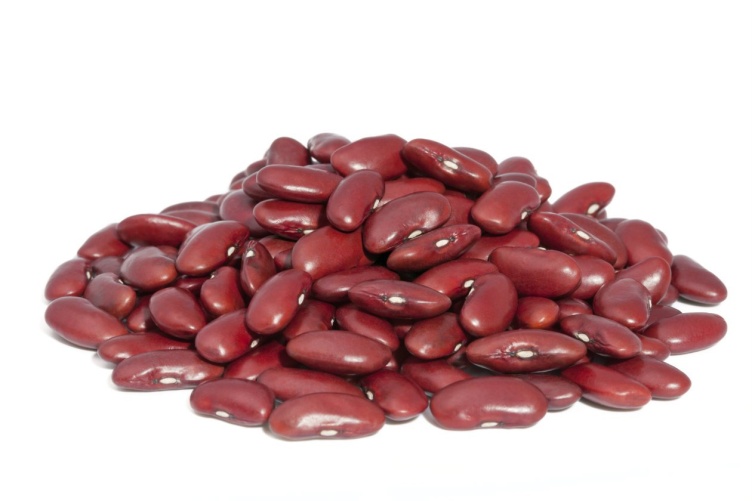 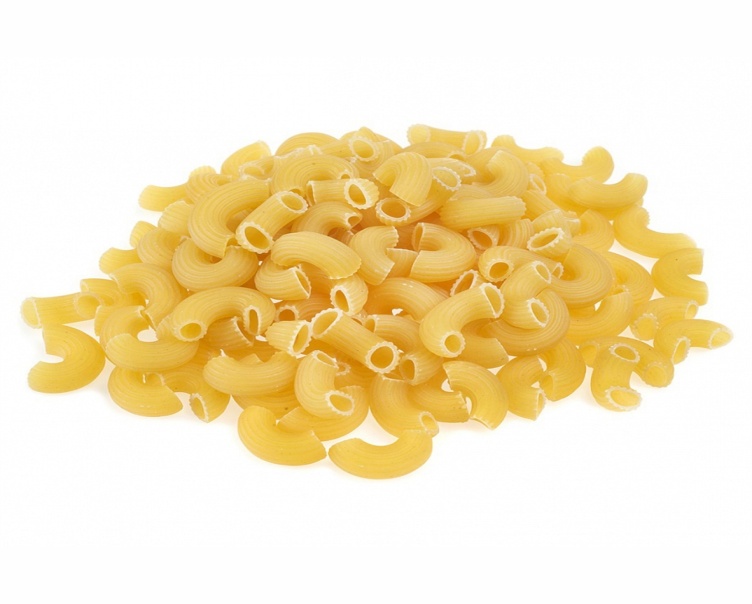 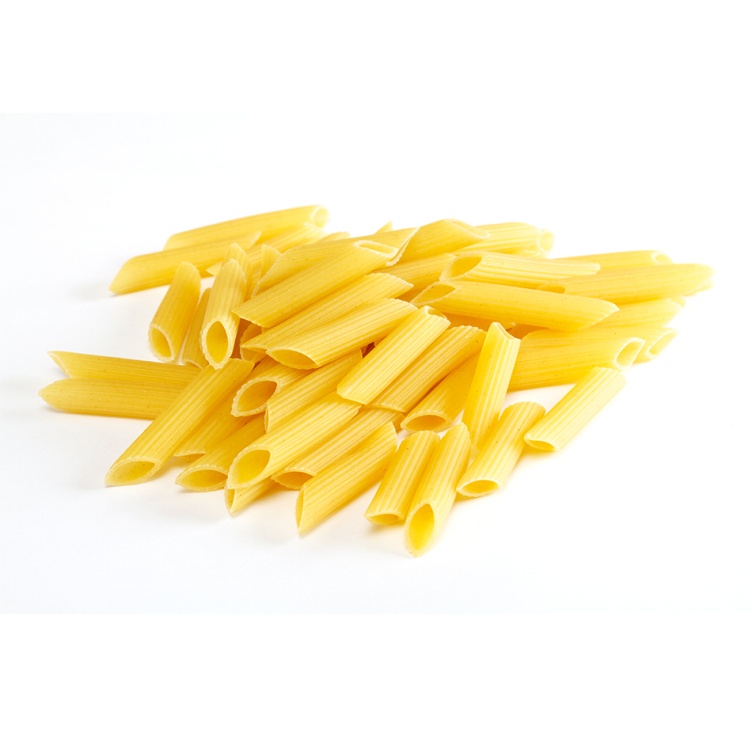 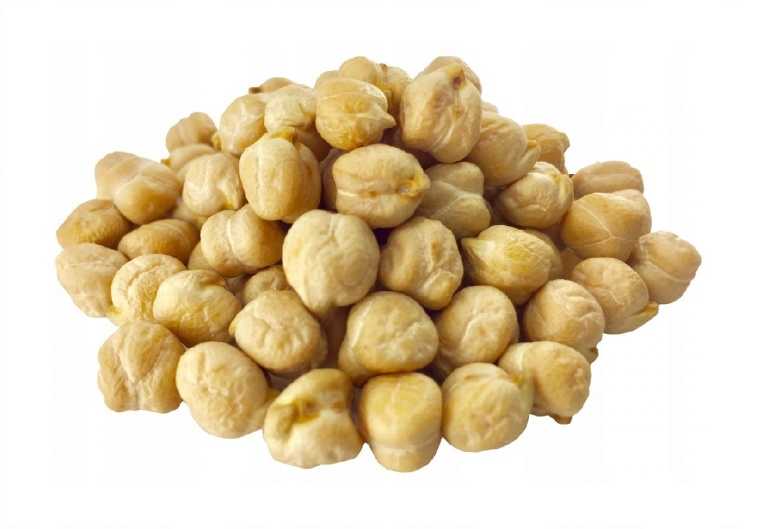 Шаблоны для шнуровок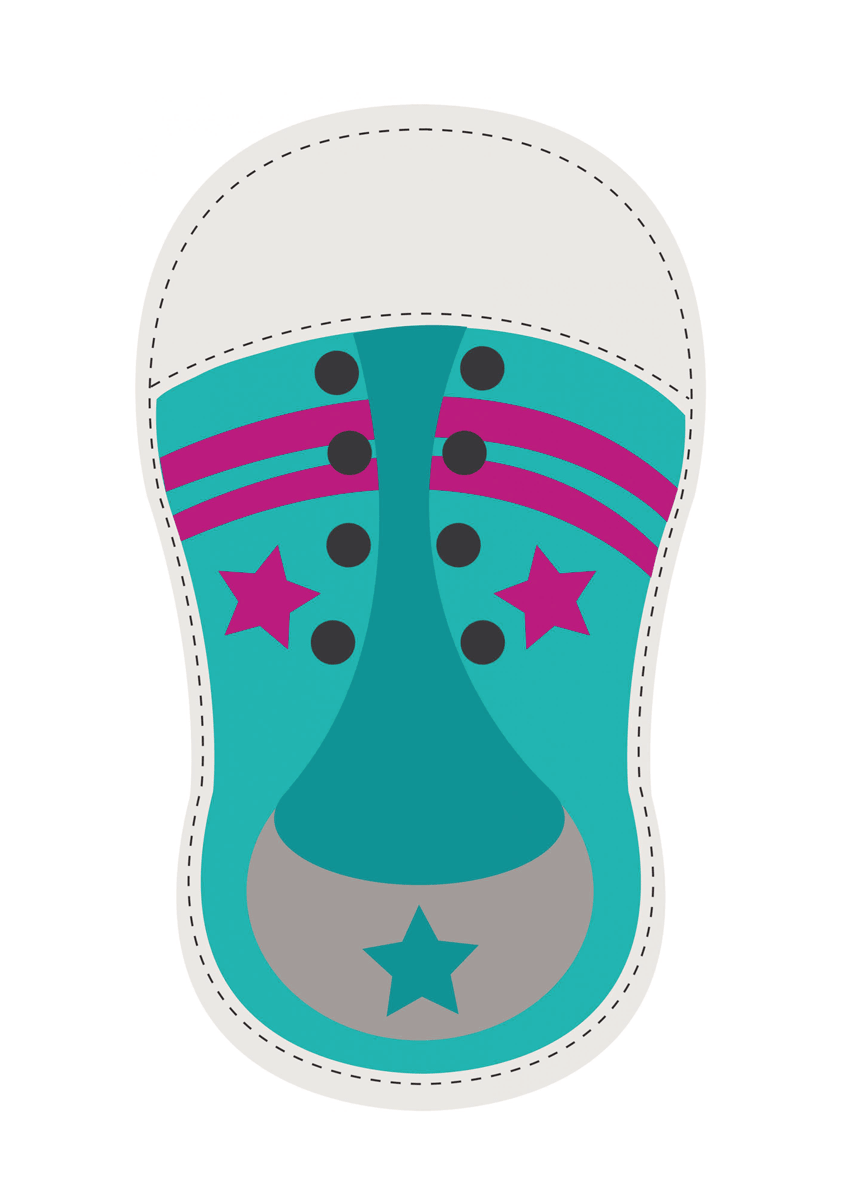 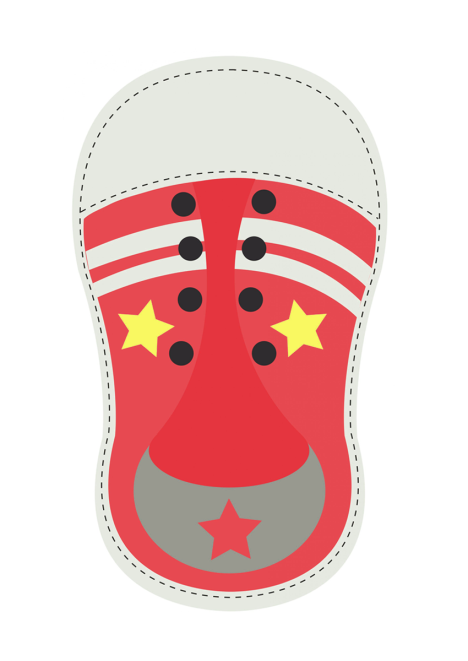 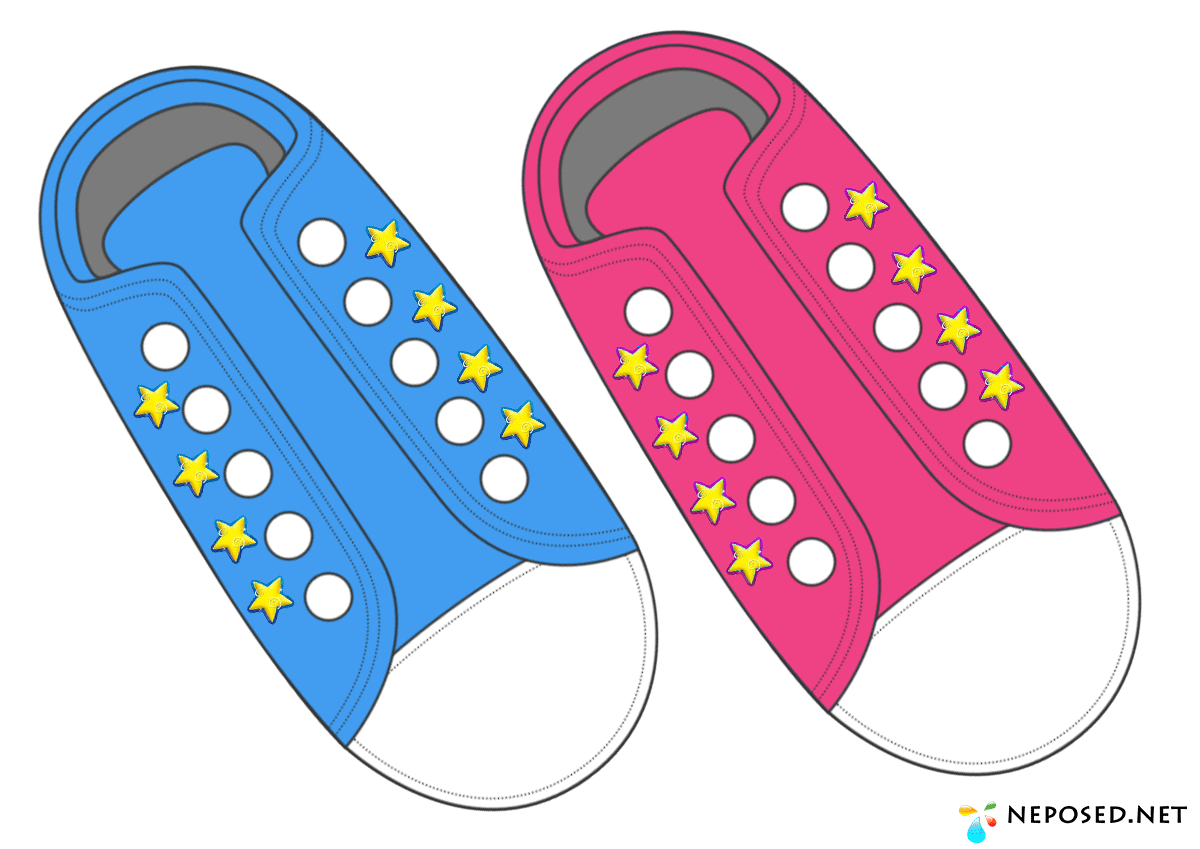 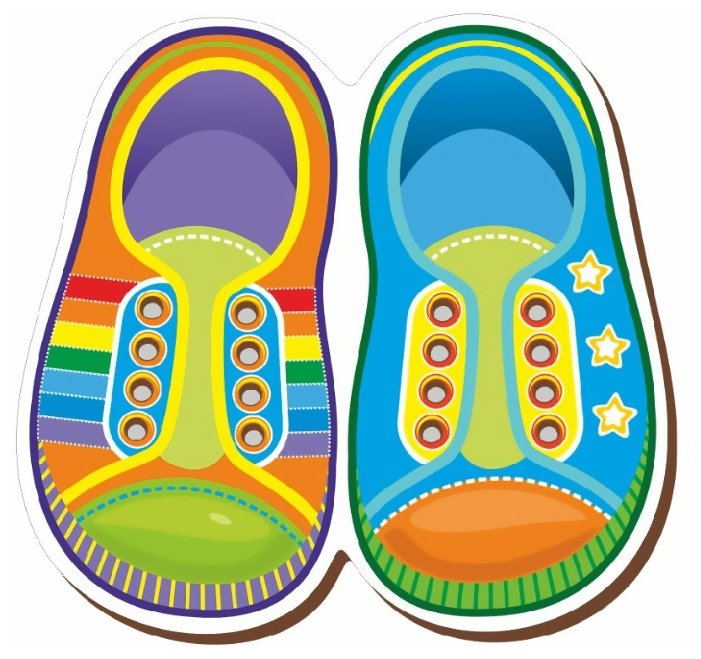 